Beste R.W.B.-er,Voor de nieuw op te richten ‘Club van 120’ zijn wij op zoek naar leden.Middels de ‘Club van 120’ gaan we allerlei activiteiten en festiviteiten rondom het volgende jubileum organiseren.Ter illustratie: de feestweek van het 110-jarig bestaan is hiermee gefinancierd.Wat kost het: € 12,- per jaarHoe: middels automatische incassoDuur: gedurende 10 jaar lang wordt er jaarlijks € 12,- van uw rekening afgeschreven Wat levert het op: een zeer belangrijke bijdrage aan een onvergetelijke feestjaar, daarnaast zal uw (bij)naam worden bijgeschreven op het bord van leden van de ‘Club van 120’ in de RWB-kantine.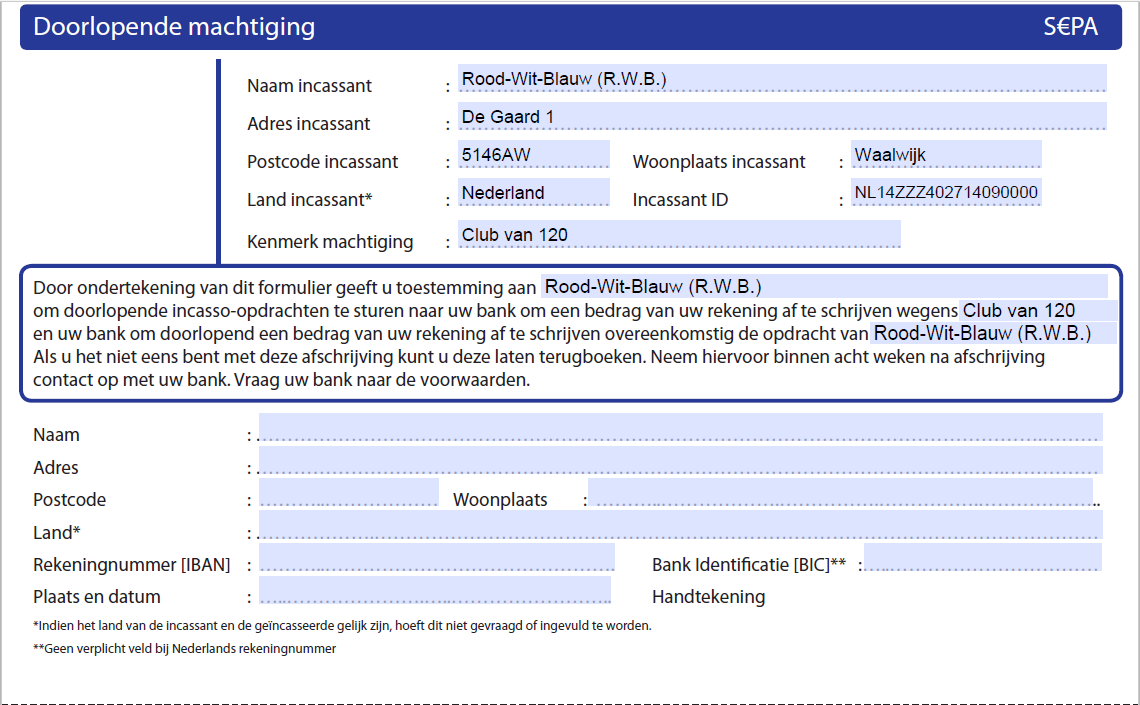 